De Nieuwe BindingVereniging van Chemie Studenten aan de Vrije Universiteit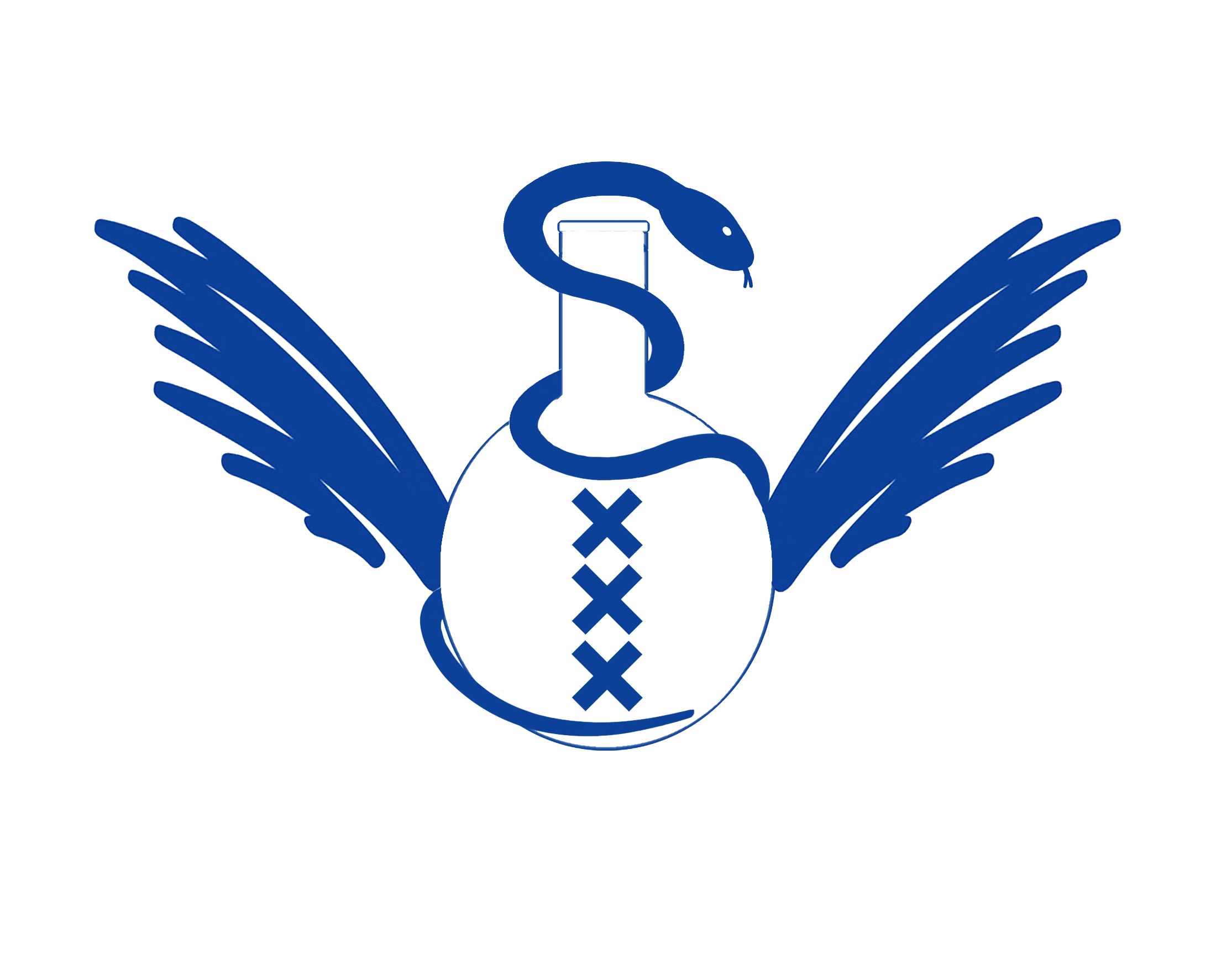 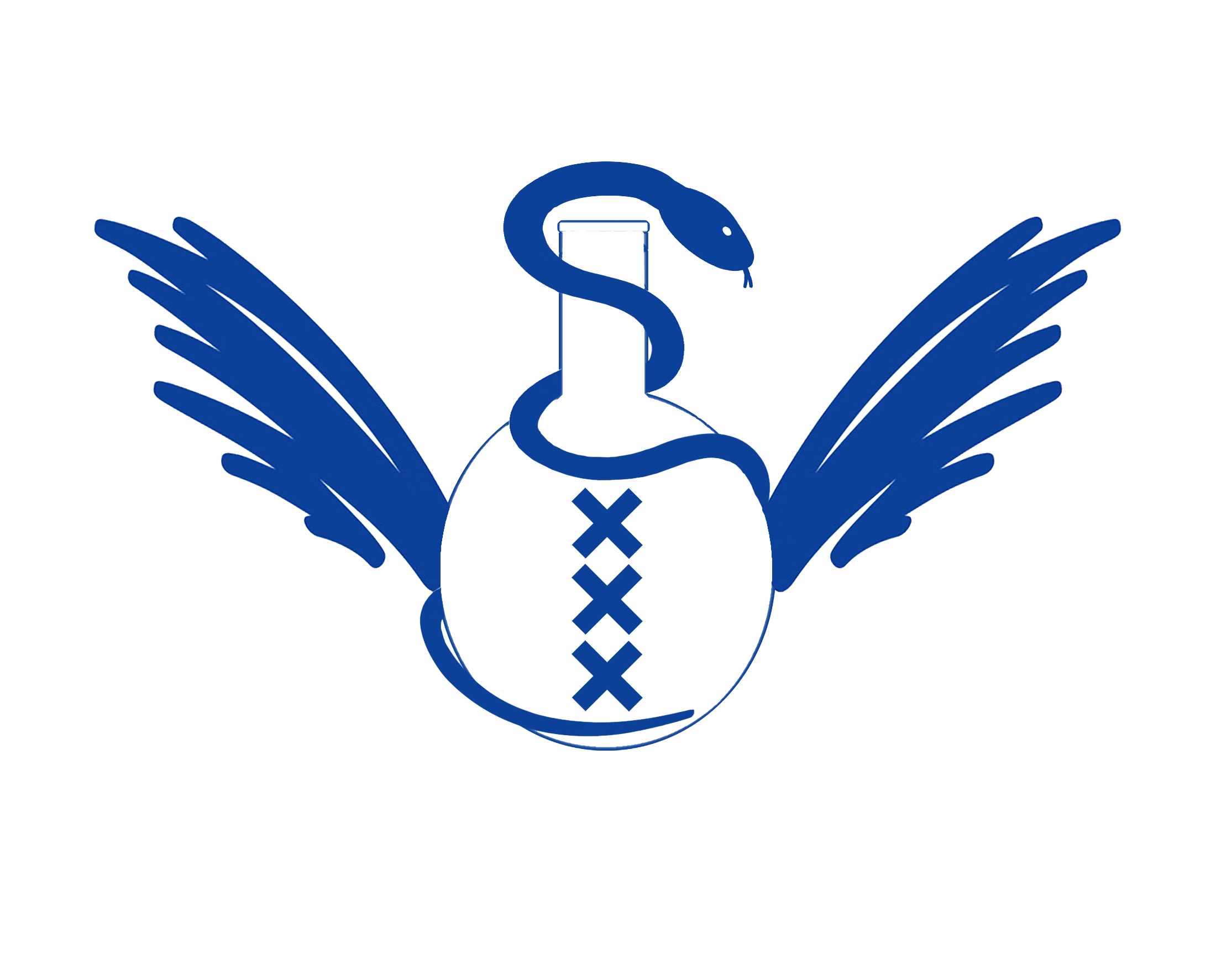 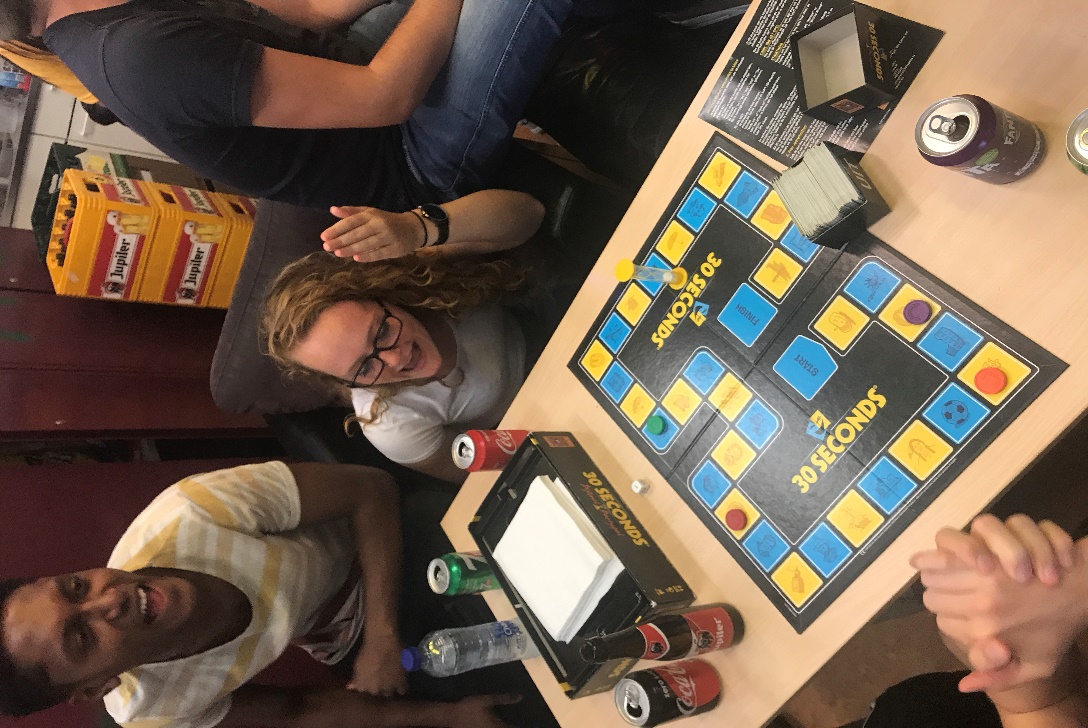 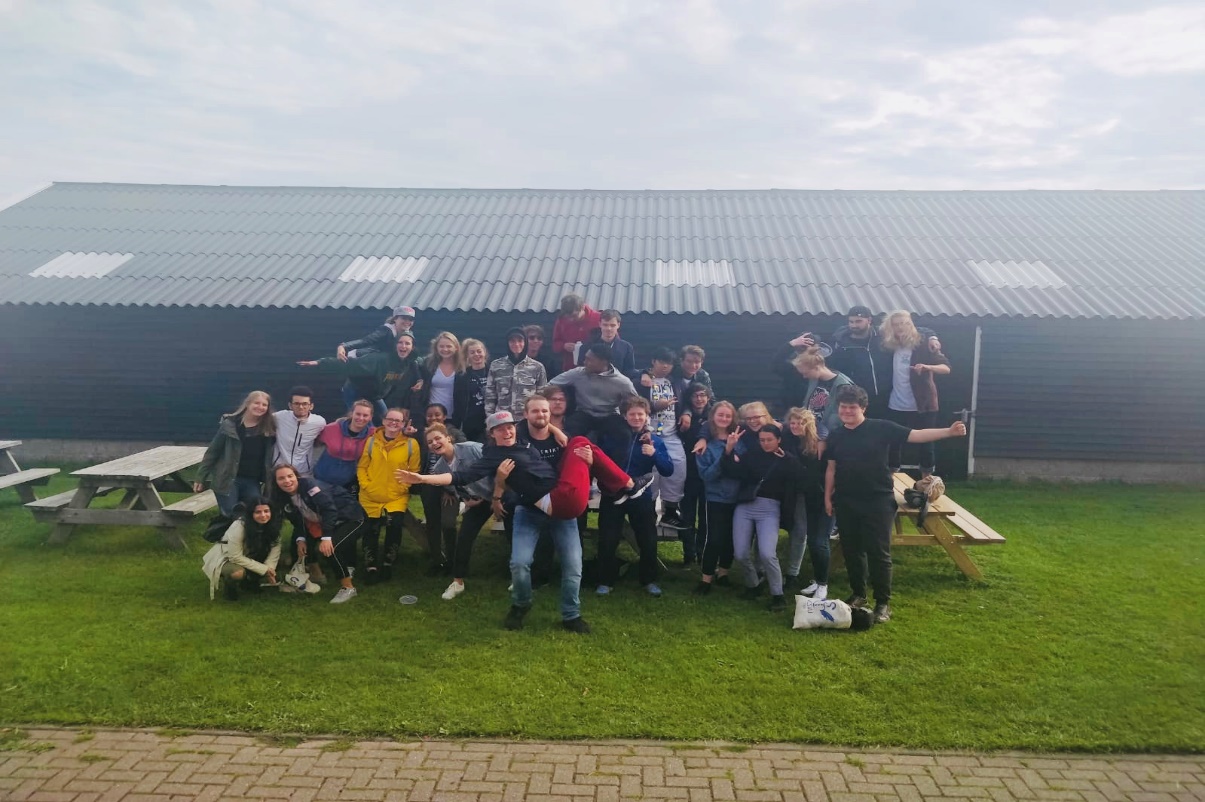 